Year: 4                                                                             Term: Spring 1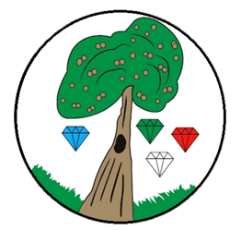 Science: Animals Including HumansPre-Learning Pack 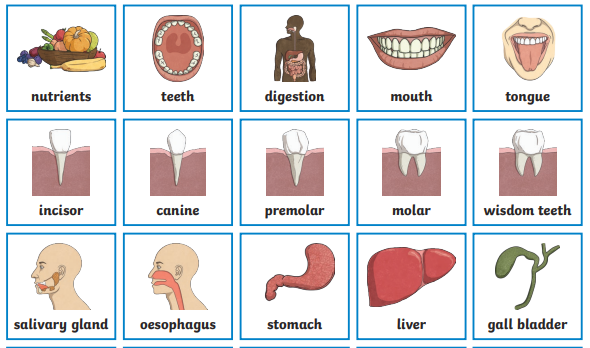 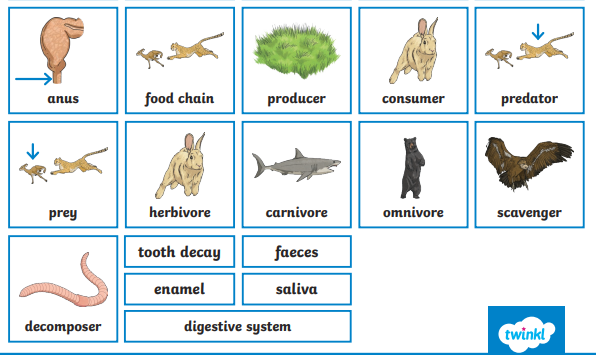 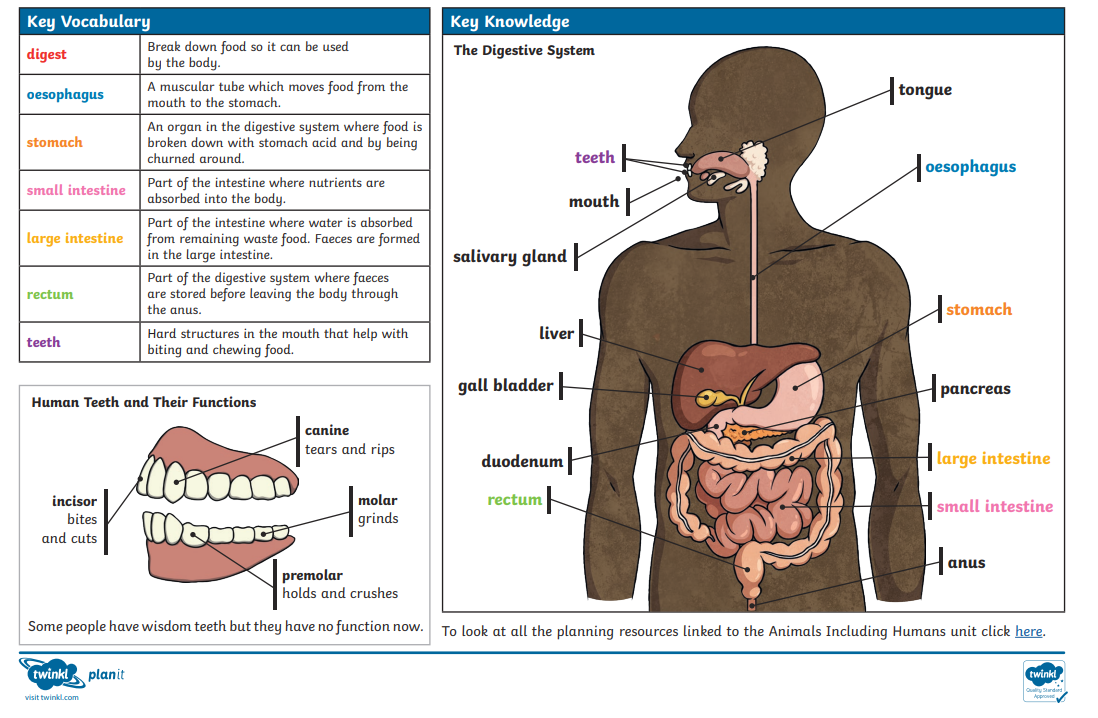 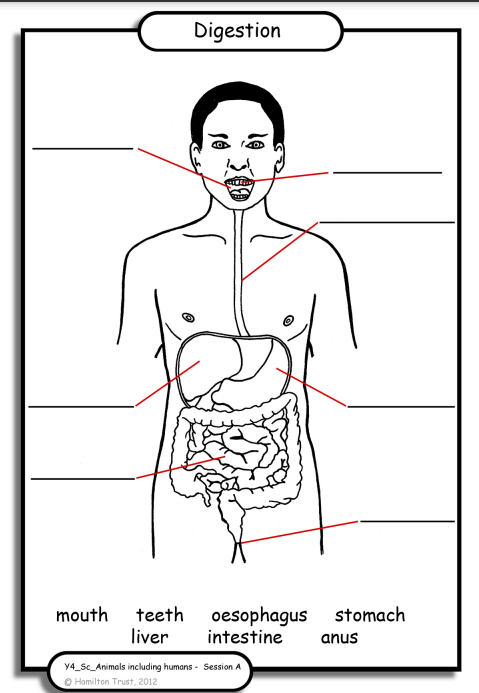 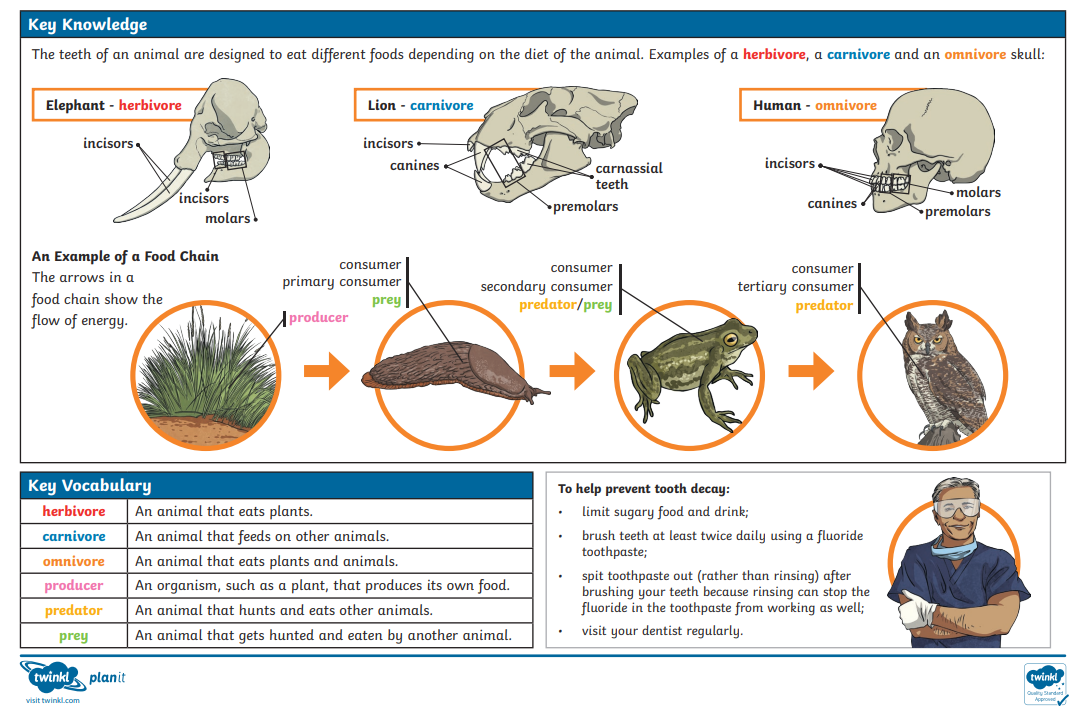 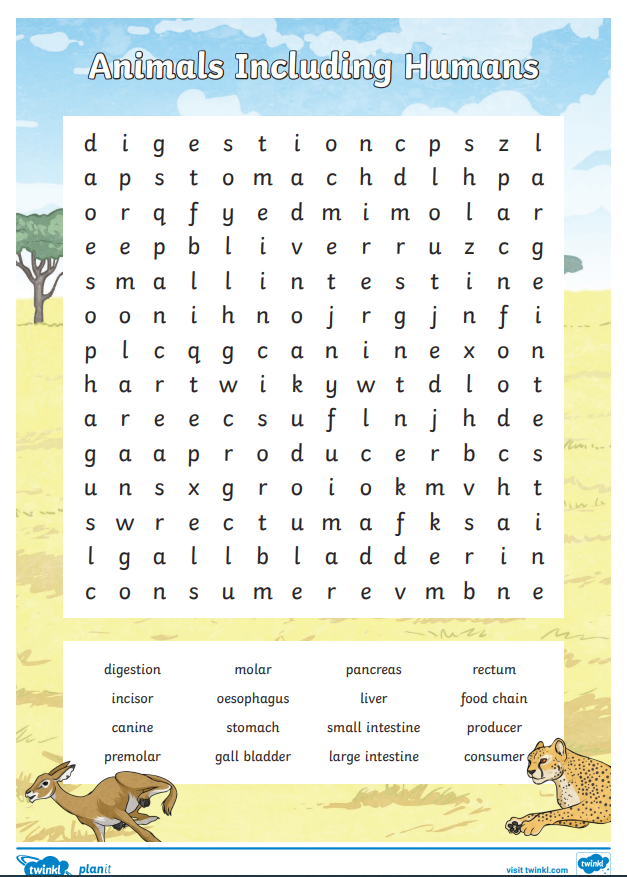 Videos Activities to completeHome activitiesStates of matterThe digestive systemhttps://www.bbc.co.uk/bitesize/topics/zcyycdm/articles/z8bntrdDigestive system songhttps://www.youtube.com/watch?v=c-LKFTcdGl0Food chainshttps://www.bbc.co.uk/bitesize/topics/zcyycdm/articles/zww9r2pTeethhttps://www.bbc.co.uk/bitesize/topics/zcyycdm/articles/z8784xsTeeth- online lessonCrickweb | KS2 ScienceThe digestive systemhttps://www.bbc.co.uk/bitesize/topics/zcyycdm/articles/z8bntrdDigestive system songhttps://www.youtube.com/watch?v=c-LKFTcdGl0Food chainshttps://www.bbc.co.uk/bitesize/topics/zcyycdm/articles/zww9r2pTeethhttps://www.bbc.co.uk/bitesize/topics/zcyycdm/articles/z8784xsTeeth- online lessonCrickweb | KS2 ScienceMake your own food chain picture Clay/ Play doh 3D mouth https://www.youtube.com/watch?v=ZlT84HS0vwUDigestive system model https://www.youtube.com/watch?v=oGA9_yVDjr8